110入學企管系畢業學分審查表-高科技業  班級：乙班注意事項：為避免同學錯失修習畢業資格規定課程機會，請同學配合以本表進行畢業學分自我審查。自我審查方式：請同學詳細檢查自己已修習之科目名稱、學分數、類別（必選修）是否合本表，可以找同學互相協助二次核對。若有需要，請同學自行影印本份資料留存。本表僅為督促「提早自我檢視之用」，如有遺漏未能順利畢業，請自行負責。基本知能(6學分)  自選體育課程名稱勿重複，否則該課程不予計入。通識基礎必修科目 (16學分)  多修無法列入通識學分，  亦不得抵認通識延伸課程學分。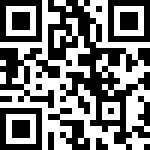 110入學企管系專業學程認定表-高科技  班級：乙班 每一學程應修習至少15學分，只要有修過的課圈起來～滿15學分即完成1個學程！每一門課程只能擇一學程抵免科目名稱學分請打勾英文(一)1□通過英文(二)1□通過實用英文(一)1□通過實用英文(二)1□通過英語聽講(一)1□通過英語聽講(二)1□通過環境服務學習(一)0□通過環境服務學習(二)0□通過體育(一)0□通過體育(二)0□通過自選體育2門(請填寫科目名稱)自選體育2門(請填寫科目名稱)高科技組(必要：四擇一)請自行勾選檢核科技管理學程□通過產業分析學程□通過創新創業學程□通過商業大數據應用學程□通過發學程證書大約4、5月會公告申請，請同學留意FB或是系官方網頁公告。限本系大學部學生提出申請。課程抵免相關規定如下：(一)「專題研究」必須在本系專任教師同意指導下方得選修。修習「專題研究(一)(二)」者方得以「專題研究」抵免為學程之專業課程，且應由指導教授決定隸屬學程。(二) 修習「商管專業服務學習(一)(二)」(1081更名為商管社會責任實踐)者方得以「商管專業服務學習」抵免為「行銷管理」、「人力資源管理」及「服務業管理」學程 (擇一) 之專業課程。(三) 「企業實習」相關課程授課教師依學生之實習內容與學程之相關性，決定「企業實習」之隸屬學程。(四) 任一科目僅能自所有學程擇一抵免。修習非本系所開設之科目，其學分原則不予抵免。發學程證書大約4、5月會公告申請，請同學留意FB或是系官方網頁公告。限本系大學部學生提出申請。課程抵免相關規定如下：(一)「專題研究」必須在本系專任教師同意指導下方得選修。修習「專題研究(一)(二)」者方得以「專題研究」抵免為學程之專業課程，且應由指導教授決定隸屬學程。(二) 修習「商管專業服務學習(一)(二)」(1081更名為商管社會責任實踐)者方得以「商管專業服務學習」抵免為「行銷管理」、「人力資源管理」及「服務業管理」學程 (擇一) 之專業課程。(三) 「企業實習」相關課程授課教師依學生之實習內容與學程之相關性，決定「企業實習」之隸屬學程。(四) 任一科目僅能自所有學程擇一抵免。修習非本系所開設之科目，其學分原則不予抵免。發學程證書大約4、5月會公告申請，請同學留意FB或是系官方網頁公告。限本系大學部學生提出申請。課程抵免相關規定如下：(一)「專題研究」必須在本系專任教師同意指導下方得選修。修習「專題研究(一)(二)」者方得以「專題研究」抵免為學程之專業課程，且應由指導教授決定隸屬學程。(二) 修習「商管專業服務學習(一)(二)」(1081更名為商管社會責任實踐)者方得以「商管專業服務學習」抵免為「行銷管理」、「人力資源管理」及「服務業管理」學程 (擇一) 之專業課程。(三) 「企業實習」相關課程授課教師依學生之實習內容與學程之相關性，決定「企業實習」之隸屬學程。(四) 任一科目僅能自所有學程擇一抵免。修習非本系所開設之科目，其學分原則不予抵免。發學程證書大約4、5月會公告申請，請同學留意FB或是系官方網頁公告。限本系大學部學生提出申請。課程抵免相關規定如下：(一)「專題研究」必須在本系專任教師同意指導下方得選修。修習「專題研究(一)(二)」者方得以「專題研究」抵免為學程之專業課程，且應由指導教授決定隸屬學程。(二) 修習「商管專業服務學習(一)(二)」(1081更名為商管社會責任實踐)者方得以「商管專業服務學習」抵免為「行銷管理」、「人力資源管理」及「服務業管理」學程 (擇一) 之專業課程。(三) 「企業實習」相關課程授課教師依學生之實習內容與學程之相關性，決定「企業實習」之隸屬學程。(四) 任一科目僅能自所有學程擇一抵免。修習非本系所開設之科目，其學分原則不予抵免。發學程證書大約4、5月會公告申請，請同學留意FB或是系官方網頁公告。限本系大學部學生提出申請。課程抵免相關規定如下：(一)「專題研究」必須在本系專任教師同意指導下方得選修。修習「專題研究(一)(二)」者方得以「專題研究」抵免為學程之專業課程，且應由指導教授決定隸屬學程。(二) 修習「商管專業服務學習(一)(二)」(1081更名為商管社會責任實踐)者方得以「商管專業服務學習」抵免為「行銷管理」、「人力資源管理」及「服務業管理」學程 (擇一) 之專業課程。(三) 「企業實習」相關課程授課教師依學生之實習內容與學程之相關性，決定「企業實習」之隸屬學程。(四) 任一科目僅能自所有學程擇一抵免。修習非本系所開設之科目，其學分原則不予抵免。發學程證書大約4、5月會公告申請，請同學留意FB或是系官方網頁公告。限本系大學部學生提出申請。課程抵免相關規定如下：(一)「專題研究」必須在本系專任教師同意指導下方得選修。修習「專題研究(一)(二)」者方得以「專題研究」抵免為學程之專業課程，且應由指導教授決定隸屬學程。(二) 修習「商管專業服務學習(一)(二)」(1081更名為商管社會責任實踐)者方得以「商管專業服務學習」抵免為「行銷管理」、「人力資源管理」及「服務業管理」學程 (擇一) 之專業課程。(三) 「企業實習」相關課程授課教師依學生之實習內容與學程之相關性，決定「企業實習」之隸屬學程。(四) 任一科目僅能自所有學程擇一抵免。修習非本系所開設之科目，其學分原則不予抵免。發學程證書大約4、5月會公告申請，請同學留意FB或是系官方網頁公告。限本系大學部學生提出申請。課程抵免相關規定如下：(一)「專題研究」必須在本系專任教師同意指導下方得選修。修習「專題研究(一)(二)」者方得以「專題研究」抵免為學程之專業課程，且應由指導教授決定隸屬學程。(二) 修習「商管專業服務學習(一)(二)」(1081更名為商管社會責任實踐)者方得以「商管專業服務學習」抵免為「行銷管理」、「人力資源管理」及「服務業管理」學程 (擇一) 之專業課程。(三) 「企業實習」相關課程授課教師依學生之實習內容與學程之相關性，決定「企業實習」之隸屬學程。(四) 任一科目僅能自所有學程擇一抵免。修習非本系所開設之科目，其學分原則不予抵免。發學程證書大約4、5月會公告申請，請同學留意FB或是系官方網頁公告。限本系大學部學生提出申請。課程抵免相關規定如下：(一)「專題研究」必須在本系專任教師同意指導下方得選修。修習「專題研究(一)(二)」者方得以「專題研究」抵免為學程之專業課程，且應由指導教授決定隸屬學程。(二) 修習「商管專業服務學習(一)(二)」(1081更名為商管社會責任實踐)者方得以「商管專業服務學習」抵免為「行銷管理」、「人力資源管理」及「服務業管理」學程 (擇一) 之專業課程。(三) 「企業實習」相關課程授課教師依學生之實習內容與學程之相關性，決定「企業實習」之隸屬學程。(四) 任一科目僅能自所有學程擇一抵免。修習非本系所開設之科目，其學分原則不予抵免。發學程證書大約4、5月會公告申請，請同學留意FB或是系官方網頁公告。限本系大學部學生提出申請。課程抵免相關規定如下：(一)「專題研究」必須在本系專任教師同意指導下方得選修。修習「專題研究(一)(二)」者方得以「專題研究」抵免為學程之專業課程，且應由指導教授決定隸屬學程。(二) 修習「商管專業服務學習(一)(二)」(1081更名為商管社會責任實踐)者方得以「商管專業服務學習」抵免為「行銷管理」、「人力資源管理」及「服務業管理」學程 (擇一) 之專業課程。(三) 「企業實習」相關課程授課教師依學生之實習內容與學程之相關性，決定「企業實習」之隸屬學程。(四) 任一科目僅能自所有學程擇一抵免。修習非本系所開設之科目，其學分原則不予抵免。學程專業課程科技管理科技管理、創新與創業管理、科技管理導論、科技溝通、專案管理、團隊管理、知識管理、科技法律與智慧財產權、技術策略與移轉、大陸台商管理個案研討、大陸台商升級轉型實務、赴大陸就業與創業實務、高科技行銷、高科技產業分析、網際網路與電子商務、中小企業發展與經營、產業發展與政策、企業經營產業發展特論、產業競爭分析、技術創新與價值創造、無形資產評價概論、物流運籌管理、供應鏈管理、品質管理、中國大陸經營管理實務、財務報表分析、財務報表分析與實作、管理決策分析專題、新興市場策略、創新管理、服務業品質管理、專題研究(一)(二)、企業商務談判、企業危機管理、連鎖企業管理、人工智慧與程式應用◎管理講座(文化創意產業講座、連鎖加盟創業講座，擇一)◎企業實習、企業管理實習、零售管理實習(一)、(二)、餐飲服務實習、創新創業實習(擇一)產業分析顧客關係管理、創新與創業管理、投資學、知識管理、團隊管理、專案管理、市場研究、市場研究實務、企劃實務、企業併購(可修習財金系企業購併)、當代商業實務、當代管理學、高科技產業分析、金融科技與商業實務、財務報表分析、理財規劃與策略、產業競爭分析、商業簡報製作實務、科技法律與智慧財產權、技術預測與評估、中小企業發展與經營、產業發展與政策、企業經營產業發展特論、健康促進概論、醫務管理概論、長期照顧概論、長期照護概論、醫療機構組織理論管理、醫療資訊管理、健康實務管理、高齡健康服務、設施規劃、產業分析、行為經濟與投資分析、新興市場策略、創新服務與社會企業、企業管理實習、專題研究(一)(二)、人工智慧導論、公共政策與企業、旅遊業管理實務、ISO9000國際標準認證、餐飲工作觀、企業商務談判、企業危機管理、連鎖企業管理、新南向國家商情、新南向-越南面對面、人工智慧與程式應用、消費心理學◎管理講座(零售管理講座-全聯、全家、餐飲管理講座、文化創意產業講座、連鎖加盟創業講座，擇一)◎企業實習、企業管理實習、零售管理實習(一)、(二)、餐飲服務實習、創新創業實習(擇一)創新創業科技管理、創新與創業管理、科技管理導論、績效管理、團隊管理、專案管理、人際關係、企劃實務、國際金融、金融科技與商業實務、當代商業實務、當代管理學、中國大陸經營管理實務、中小企業投資實務、中小企業經營策略、中小企業發展與經營、大陸台商管理個案研討、大陸台商升級轉型實務、赴大陸就業與創業實務、財務報表分析、財務報表分析與實作、理財規劃與策略、無形資產評價概論、產業發展與政策、企業經營產業發展特論、人工智慧導論、設施規劃、品質管理、技術創新與價值創造、物流運籌管理、供應鏈管理、餐飲工作觀、長照實務講座、媒體與公關、創新管理、創新服務與社會企業、旅遊業管理實務、ISO9000國際標準認證、專題研究(一)(二)、企業商務談判、企業危機管理、連鎖企業管理、人工智慧與程式應用◎管理講座(零售管理講座-全聯、全家、餐飲管理講座、文化創意產業講座、連鎖加盟創業講座，擇一)、◎企業實習、企業管理實習、零售管理實習(一)、(二)、餐飲服務實習、創新創業實習(擇一)商業大數據應用科技管理、創新與創業管理、科技管理導論、專案管理、團隊管理、知識管理、市場研究、市場研究實務、應用統計分析、VBA程式設計、統計分析視覺化、數據分析從python開始、商業模式與價值創造、產業競爭分析、機器學習應用、高科技產業分析、高科技行銷、商業簡報製作實務、商業智慧與資料分析、電子商務與社群行銷、金融科技與商業實務、網際網路與電子商務、跨境電子商務實務、行為經濟與投資分析、證券分析及投資管理、專題研究(一)(二)、電子商務與社群行銷、新南向國家商情、新南向-越南面對面、人工智慧與程式應用、消費心理學◎企業實習、企業管理實習、零售管理實習(一)、(二)、餐飲服務實習、創新創業實習(擇一)